FAMILY CHIROPRACTIC ASSOCIATES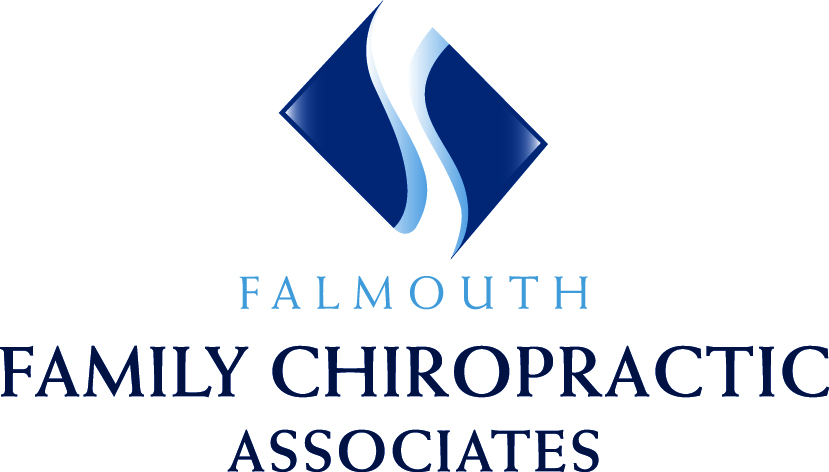 Acupuncture Patient Health RecordLegal Name (First & Last Name) __________________________________________ Preferred Name/Nickname ____________________Date of Birth _________________	   SSN ___________________________     Gender ________      Height _______      Weight ______lbs.Address ____________________________________________________ City ______________________ State _____  Zip ____________ Cell Telephone _______________________ Home Telephone ______________________ Work Telephone ________________________ E-mail___________________________________________________________________  Occupation ____________________________________ Employer _________________________________________ Hours/Week ____Emergency Contact ____________________________ Telephone ________________________ Relationship ______________________Primary Care Physician _________________________________________________________ Phone _____________________________How did you hear about us? _____________________ If a friend or Healthcare Provider, whom may we thank?_____________________Please complete this questionnaire as thoroughly as possible. Thank you. 1. Have you received acupuncture before?   Y    N2. Are you currently receiving health care?   Y    N             If yes, where and from whom?_________________________________________3. Do you have any reason to believe that you are pregnant?   Y    N 4. Do you have any chronic illness OR infectious diseases?     Y    N   If yes, please explain:________________________________________                5. Please check the following if applicable:                I have breast implants  	    I have a pacemaker     	 I am taking lithium          I am taking Blood Thinners (Coumadin, Warafin, Heparin)                6. If applicable, please list any foods, drugs, or medications you are hypersensitive or allergic to (please include the type of reaction):_______________________________________________________________________________________________________________7. Please list any conditions, symptoms, or health concerns, in order of importance, that you are seeking treatment for today:	         Health concern						How long have you experienced this condition?:	1.______________________________________________________________________________________________________	2. ______________________________________________________________________________________________________	3.______________________________________________________________________________________________________	4.______________________________________________________________________________________________________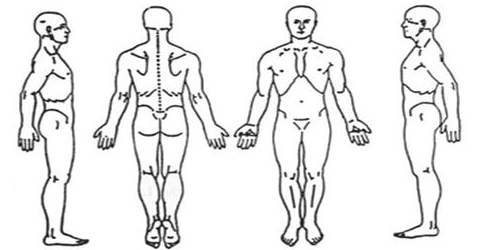 8. If you are currently experiencing pain, or if you have discomfortanywhere in your body, please indicate by marking the illustrationusing the letters that best describes the pain and/or sensations that you are experiencing.If the pain radiates or moves, please indicate the direction using arrows.P- pain	           		F- fixed	 	D- dull              A- aching	 	 S- sharp/stabbing 	T –tingling 		N- numb         C- cramping		* - scarring		B- burning       9. Identify up to 3 important activities that you are unable to do or are having difficulty with because of your main problem.Please rate them from 0-10. (0- being unable to perform activity) to (10- being able to perform activity at the same level as before injury /problem)1._______________________     ____/ 10	2._______________________     ____/ 10	3._______________________     ____/ 1010. HEALTH HISTORY:  List any major traumas such as accidents, surgeries, mental/emotional problems, significant work/ family changes ______________________________________________________________________________________________________________________________________________________________________________________________________________________________11. Check each that you currently use:  Laxatives	 Antacids	 Pain Relievers 	 Cortisone 	 Bronchodilators	 Antibiotics 	 Sleeping Aids	  Antidepressants        1                             12. Please indicate or attach a full list of medications/supplements, dosages and duration taken.13. Lifestyle:  a. Please describe your typical daily food intake on the average day_______________________________________________________________________________________________________________________________________________________________________b. Exercise: What kind? ____________________________________________________ How often? _____________________________c. Sleep Habits: # of hours/night _____	 Dreams?   Y  /  N    		Quality?   Good / Poor       		Wake rested?   Y  /  N d. Nicotine/Alcohol/Caffeine Use:___________________________________________________________________________________ e. # of Hours per day of:    Television ___________	Reading____________ 	Computer work________________  f. Interests & Hobbies:___________________________________________________________________________________________12. FAMILY HISTORY:    List any major disease or illness in your immediate family (and indicate family member)          (such as: Heart Disease, Cancers, Diabetes, High Blood Pressure, Auto-Immune Conditions, Stroke, etc): ______________________________________________________________________________________________________________________________________________________________________________________________________________________________14. FEMALE Reproductive (please CIRCLE any that you experience now, and underline any that you have experienced in the past):           Irregular Cycles 		Heavy Flow 		Scanty Flow		Bleeding Between Cycles 		AmenorrheaPMS			Headaches w/menses	Constipation w/menses	Diarrhea w/menses		Breast Tenderness Uterine Fibroids		Fibrocystic Breasts	Endometriosis		Ovarian Cysts			PID PCOS			Menopausal Symptoms	Pelvis adhesions/scarring	Decreased Libido			Vaginal DrynessVaginal Itching		Uterine Prolapse		Difficulty Conceiving 	Breast Lumps			STD::____________Breast Lumps		Pain w/Intercourse	Vaginal Odor		Vaginal Burning			Nipple Discharge Menstrual/Birthing History:   Age of First Menses: _____ 	# of Days of Menses: _____ 	Length of Cycle: _____days # of Pregnancies: _____  	 # of Miscarriages: _____ 	 # of Abortions: _____ 	# of Live Births: _____   	Age of menopause _____Date of last gynecological exam & results _____________________________________________________________________________Are you sexually active?  Yes   No      Do you practice Birth Control?   Yes   No   If so, which Type? __________________________If not currently, have you ever taken the birth control pill?   Yes   No      Have you used an IUD?    Yes    No    Patient Signature________________________________________________________________	Date________________GENERAL ___ Poor Appetite___ Change in Appetite___ Fatigue/ Low Energy ___ Fevers ___ Chills ___ Night Sweats___ Hot Flashes___ Sweat Easily ___ Run Cold___ Run Warm___ Weight Loss___ Weight Gain SLEEP___ Poor Sleep ___ Sleep Apnea___ Trouble Falling to                 Sleep___ Waking Frequently ___ Waking Early___ Dream-disturbed___ NightmaresNEUROLOGIC ___ Seizures or Tremors ___ Paralysis ___ Muscle Weakness ___ Numbness / Tingling ___ Easily Stressed ___ Vertigo___ Dizziness ___ Faintness___ Loss of Balance ___ Areas of Numbness___ Restless Leg           SyndromeMENTAL / EMOTIONAL ___ High Stress___ Mood Swings ___ Anxiety___ Depression ___ Bipolar___ Poor Concentration ___ Poor Memory ___ Angry Outbursts___ Irritability ___ Weepy ___ Sadness___ Grief 	___ IndecisionCARDIOVASCULAR ___ Chest Pain / Pressure ___ Shortness of Breath ___ Irregular Heart Beat  ___ Blood Clots ___ Palpitations ___ Swelling of Hand or               FeetCIRCULATION ___ Easy Bleeding/               Bruising ___ Anemia ___ Deep Leg Pain ___ Varicose Veins ___ Cold hands/feet ___ Spontaneous SweatMUSCLE / JOINT / BONES ___ Neck Pain ___ Jaw Pain ___ Shoulder Pain ___ Arm/Wrist Pain ___ Knee Pain ___ Low Back Pain___ Upper/Mid Back           Pain ___ Sciatica ___ Heaviness of Limbs ___ Muscle Pain/Tension ___ Muscle spasms /         cramps ___ Joint Pain___ Weak/Sore Lower           Body ___ Loss of Strength ___ Tingling Sensations HEAD / NECK ___ Headaches     __Forehead                __Temples/Sides    __Top of Head         __Back of Head    __Behind the Eyes___ Migraines ___ TMJ Disorder ___ Swollen Glands ___ Goiter NOSE & SINUSES ___ Frequent Colds ___ Nose Bleeds ___ Sinus Congestion ___ Frequent Runny              Nose ___ Hay Fever ___ Sinus Problems ___ Loss of Smell MOUTH & THROAT ___ Sore Throat ___ Copious Saliva ___ Teeth Grinding___ Sore Tongue/Lips ___ Gum Problems ___ Hoarseness SKIN ___ Rashes ___ Eczema ___ Psoriasis ___ Acne, Boils ___ Redness of Skin ___ Itching ___ Fungal Infections ___ Skin Discoloration ___ Hair Loss ___ Dry Skin/Scalp ___ Greasy Hair ___ Change in Hair           Texture ___ Weak / Ridged Nails ___ Recent Moles EYES / EARS___ Itchy Eyes ___ Watery Eyes ___ Dry Eyes ___ Swollen/Painful Eyes ___ Red Eyes ___ Blurred Vision ___ Spots in Vision___ Cataracts ___ Color Blindness ___ Double Vision ___ Glaucoma ___ Hearing Difficulty ___ Ringing in Ears___ Earaches/ InfectionRESPIRATORY ___ Chest Congestion ___ Chest Tightness ___ Wheezing ___ Shortness of Breath___ Difficulty Inhaling___ Difficulty Exhaling ___ Phlegm ___ Chronic Cough ___ Coughing Blood ___ Bronchitis ___ Pneumonia ENDOCRINE ___ Hypothyroid ___ Heat Intolerance___ Cold Intolerance___ Hypoglycemia ___ Diabetes ___ Excessive Thirst ___ Excessive Hunger ___ Seasonal DepressionDIGESTION ___ Abdominal Pain/      __ Sharp    __ Burning    __ Distending___ Trouble Swallowing ___ Heartburn/Acid           Reﬂux ___ Change in Appetite    __ Excessive Hunger    __ Gnawing Hunger    __ Poor Appetite___ Change in Thirst ___ Nausea ___ Vomiting ___ Bad Breath___ Gas___ Bloating ___ Belching___ Pain or Cramps ___ Hemorrhoids ___ Itchy Anus___ Burning Anus IMMUNE ___ Chronic Fatigue ___ Chronic Infections ___ Slow Wound           Healing GENITO-URINARY ___ Painful Urination___ Burning Urination___ Frequent Urination___ Difficult Urination ___ Dark Urine___ Pale Urine___ Blood in Urine___ Cloudy Urine ___ Night Urination ___ Copious Urination___ Scanty Urination ___ Incontinence___ Urinary Tract            Infections ___ Kidney Stones  BOWEL MOVEMENTS  How Often? __________ Stools:     ___ Hard      ___ Firm     ___ Soft      ___ Loose    ___ Dry    ___ Undigested Food    ___ Mucous     ___ Black/Bloody      ___ Difficult to Pass    ___ Pellet Size    ___ Well Formed    ___ Foul Odor    ___ Diarrhea              __ with Pain              __ no Pain    ___ Constipation    ___ IBS MENS HEALTH___ Frequent Urination___ Delayed Stream___ Dribbling___ Prostate Problems___ Fertility Problems__ Premature Ejaculation___ Erectile Dysfunction___ Impotence___ Groin Pain___ Testicular Pain___ Low Libido___ Testicular Masses___ Discharge or Sores___IncontinenceCurrent Medications, Supplements & HerbsDosageFor What ConditionHow Long